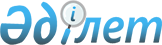 О внесении изменений в приказ Министра образования и науки Республики Казахстан от 18 февраля 2020 года № 65 "Об утверждении Правил предоставления в имущественный наем (аренду) физкультурно-оздоровительных и спортивных сооружений, закрепленных за государственными организациями среднего образования"Приказ Министра просвещения Республики Казахстан от 23 августа 2023 года № 270. Зарегистрирован в Министерстве юстиции Республики Казахстан 31 августа 2023 года № 33346
      1. Внести в приказ Министра образования и науки Республики Казахстан от 18 февраля 2020 года № 65 "Об утверждении Правил предоставления в имущественный наем (аренду) физкультурно-оздоровительных и спортивных сооружений, закрепленных за государственными организациями среднего образования" (зарегистрирован в Реестре государственной регистрации нормативных правовых актов под № 20050) следующие изменения:
      преамбулу изложить в следующей редакции: 
      "В соответствии с пунктом 3 статьи 74 Закона Республики Казахстан "О государственном имуществе" и подпунктом 109) части первой статьи 5 Закона Республики Казахстан "Об образовании" ПРИКАЗЫВАЮ:";
      в Правилах предоставления в имущественный наем (аренду) физкультурно-оздоровительных и спортивных сооружений, закрепленных за государственными организациями среднего образования, утвержденных указанным приказом:
      пункт 1 изложить в следующей редакции:
      "1. Настоящие Правила предоставления в имущественный наем (аренду) физкультурно-оздоровительных и спортивных сооружений, закрепленных за государственными организациями среднего образования (далее – Правила) разработаны в соответствии с пунктом 3 статьи 74 Закона Республики Казахстан "О государственном имуществе" и подпунктом 109) части первой статьи 5 Закона Республики Казахстан "Об образовании" и определяют порядок предоставления государственными организациями среднего образования закрепленных за ними физкультурно-оздоровительных и спортивных сооружений (далее – объекты) в имущественный наем (аренду).".
      2. Департаменту бюджетного планирования Министерства просвещения Республики Казахстан в установленном законодательством Республики Казахстан порядке обеспечить:
      1) государственную регистрацию настоящего приказа в Министерстве юстиции Республики Казахстан;
      2) размещение настоящего приказа на интернет-ресурсе Министерства просвещения Республики Казахстан после его официального опубликования;
      3) в течение десяти рабочих дней после государственной регистрации настоящего приказа представление в Юридический департамент Министерства просвещения Республики Казахстан сведений об исполнении мероприятий, предусмотренных подпунктами 1) и 2) настоящего пункта.
      3. Контроль за исполнением настоящего приказа возложить на курирующего вице-министра просвещения Республики Казахстан.
      4. Настоящий приказ вводится в действие по истечении десяти календарных дней после дня его первого официального опубликования.
					© 2012. РГП на ПХВ «Институт законодательства и правовой информации Республики Казахстан» Министерства юстиции Республики Казахстан
				
      Министр просвещенияРеспублики Казахстан

Г. Бейсембаев
